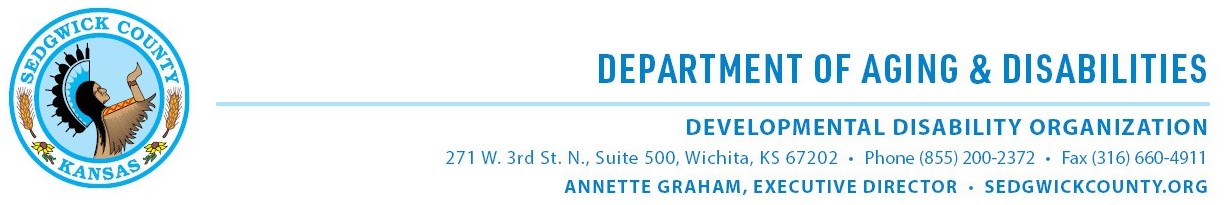 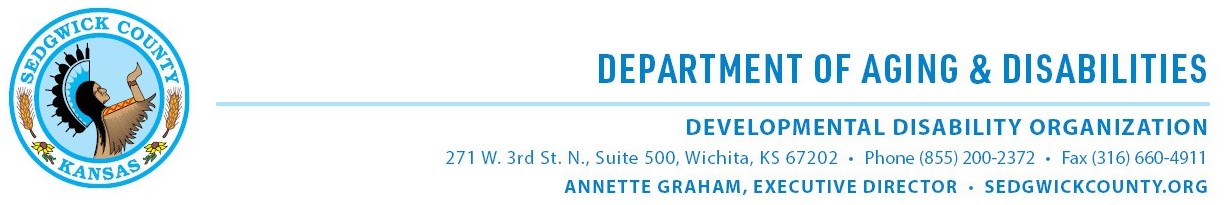 Funding Committee UpdateConsumer InformationConsumer InformationType of UpdateType of UpdateDate:Hold:Name:Utilization of Services:SSN:Initial Access:TCM InformationTCM InformationTCM InformationTCM InformationTCM Name:TCM Phone #:TCM Agency:Provider and Service InformationProvider and Service InformationProvider and Service InformationProvider and Service InformationMCO Name:MCO Allocated Service(s):Options Counseling Completion Date:Provider’s Name:Start Date for Services:Summarize the situation that required the update:If there is a delay in starting services, please explain: